О внесении изменений в постановление администрации Яльчикского района от 3 сентября  2018 года № 509         В соответствии с Уставом Яльчикского района Чувашской  Республики    администрация       Яльчикского            района        Чувашской           Республики п о с т а н о в л я е т:      1.Внести в постановление администрации Яльчикского района Чувашской Республики   от 3 сентября  2018 года № 509 «Об  организации антитеррористической деятельности в Яльчикском районе Чувашской Республики»   следующие изменения:Приложение  1 и приложение 2   изложить в редакции согласно приложению 1 и приложению 2 к настоящему постановлению.       2. Настоящее постановление вступает в силу со дня  его подписания.Глава администрацииЯльчикского района                                                                                 Л.В. Левый	                                                                                                                                       Приложение 1                                                                                                                                                                                                 к постановлению администрации                                                                                                                             Яльчикского района                                                                                                            от « __» ноября 2020г. №___                                                                                                                                       Приложение 1                                                                                                                                                                                                 к постановлению администрации                                                                                                                             Яльчикского района                                                                                                            от «03» сентября 2018г. № 509Состав антитеррористической комиссии в Яльчикском районеПредседатель антитеррористической комиссии в Яльчикском районе          Левый Л.В.- глава администрации Яльчикского района.               Заместитель председателя антитеррористической комиссииАлексеев А.К.- начальник отдела полиции по Яльчикскому району МО МВД  РФ «Комсомольский» (по согласованию). 	Члены комиссии:Афанасьев Е.А. - сотрудник отделения УФСБ России по Чувашской Республике (по согласованию); Князева З.О. - начальник отдела культуры и информационного обеспечения администрации Яльчикского района; Никифорова Л.В. - ст. лейтенант полиции, инспектор отделения лицензионно-разрешительной работы Управления Росгвардии по Чувашской Республике (по согласованию);             Сайкин А.Н. - начальник отделения надзорной деятельности   по Яльчикскому району УНД  и ПР ГУ МЧС России по Чувашской Республике (по согласованию);          Смирнова А.Г. - глава Яльчикского сельского поселения (по согласованию).          Секретарь комиссии:Рыбкин В.М. - начальник отдела специальных программ администрации Яльчикского района.                                                                                                       Приложение 2                                                                                                  к постановлению администрации                                                                                                                            Яльчикского района                                                                                                          от   «__» ноября 2020г. №____                                                                                                                                      Приложение 1                                                                                                                                                                                                 к постановлению администрации                                                                                                                             Яльчикского района                                                                                                            от «03» сентября 2018г. № 509Составпостоянной рабочей группы при антитеррористической комиссии в Яльчикском районе          Левый Л.В. – глава администрации Яльчикского района, руководитель рабочей группы; Алексеев А.К. –     начальник    отдела полиции по Яльчикскому району МО МВД РФ «Комсомольский» (по согласованию);           Афанасьев Е.А..- представитель отделения УФСБ России по Чувашской Республике (по согласованию);      	Сайкин А.Н.- начальник отделения надзорной деятельности   по Яльчикскому району УНД  и ПР ГУ МЧС России по Чувашской Республике (по согласованию);Рыбкин В.М. - начальник отдела cпециальных программ администрации Яльчикского района.	 Чӑваш РеспубликиЕлчӗк районӗЕлчӗк районадминистрацийӗЙЫШӐНУ      2020   ноябрĕн09-мĕшĕ № 537Елчӗк ялӗ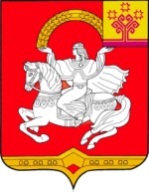 Чувашская  РеспубликаЯльчикский районАдминистрацияЯльчикского районаПОСТАНОВЛЕНИЕ«09» ноября  2020 г. №537 село Яльчики